AMAÇ: Denizde Güvenlik Laboratuarı kullanım kurallarını belirlemektir.SORUMLULAR: Gemi Makineleri İşletme Mühendisliği Bölümü Öğretim ElemanlarıUYGULAMA: Genel Kurallar Denizde güvenlik laboratuarı, sadece makine bölümü öğretim elemanlarınca kullanılabilir.Denizde güvenlik laboratuarının amacı dışında kullanılması yasaktır.Denizde güvenlik laboratuarı, Makine bölümünü teknik sorumlusunun planlaması ile kullanılacaktır.Laboratuar panoda asılı olan haftalık ders programına uygun olarak kullanılacaktır.Laboratuar malzemeleri kullanıldıktan sonra temizlenip düzenli bir şekilde bir sonraki kullanım için ilgili yerlere konyulacaktır.Laboratuar ders bitiminde temizlenmeli, sandalye ve sıralar düzeltilmelidir.Laboratuar ders saatleri dışında kilitli tutulacaktır.Laboratuar jurnali öğretim elemanı tarafından düzenli olarak doldurulacaktır.Laboratuar malzemelerinin ve niteliği laboratuar demirbaş listesine göre her ders öncesi ve sonrasında kontrol edilip, eksiklikler Kalite Koordinatörüne bildirilmelidir.Laboratuar malzemelerinin bakımı düzenli periyotlarla yapılacaktır.Laboratuardaki tüm malzeme ve ekipmanlar Öğretim Elemanı kontrolünde kullanılmalıdır.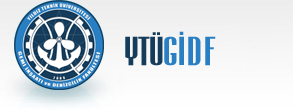 GEMİ İNŞAATI ve DENİZCİLİK FAKÜLTESİDENİZDE GÜVENLİK LABORATUARIKULLANIM TALİMATITL-192; 09.08.2015; 00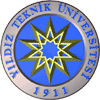 